№ п/пНаименование товара, работ, услугЕд. изм.Кол-воТехнические, функциональные характеристикиТехнические, функциональные характеристики№ п/пНаименование товара, работ, услугЕд. изм.Кол-воПоказатель (наименование комплектующего, технического параметра и т.п.)Описание, значение1.Детский игровой комплекс ДИК 3.23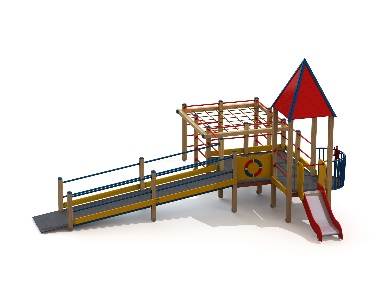 Шт. 11.Детский игровой комплекс ДИК 3.23Шт. 1Высота (мм.) 3750(± 10мм)1.Детский игровой комплекс ДИК 3.23Шт. 1Длина (мм.)7250(± 10мм)1.Детский игровой комплекс ДИК 3.23Шт. 1Ширина (мм.) 6600(± 10мм)1.Детский игровой комплекс ДИК 3.23Шт. 1Высота площадки (мм)7001.Детский игровой комплекс ДИК 3.23Шт. 1Применяемые материалыПрименяемые материалы1.Детский игровой комплекс ДИК 3.23Шт. 1СтолбыСтолб 100х100х2100. 00.00.00.00 – 2 шт.Столб 100х100х2300. 00.00.00.00 – 2 шт.Столб 100х100х1500. 00.00.00.00 – 5 шт.Столб 100х100х2500. 07.07.00.00 – 2 шт.Столб 100х100х2500. 07.07.07.00 – 1 шт.Столб 100х100х2500. 07.07.07.07 – 1 шт.Столб 100х100х1500. 07.07.07.00 – 3 шт.Столб 100х100х1500. 07.07.00.00 – 3 шт.Столб 100х100х682. 07.07.07.07 – 1 шт.Столб 100х100х1200. 00.00.00.00 – 2 шт.Столб 100х100х900. 00.00.00.00 – 2 шт.Должны быть выполнены из клееного деревянного бруса, сечением не менее 100х100 мм, иметь скругленный профиль с канавкой посередине. Сверху столбы должны заканчиваться пластиковой заглушкой в форме четырехгранной усеченной пирамиды.Снизу опорные столбы должны оканчиваться металлическими оцинкованными подпятниками, выполненным из листовой стали толщиной не менее 4 мм и из трубы диаметром не менее 42 мм с толщиной стенки не менее 3,2 мм.  Опорные столбы у гимнастического комплекса должны оканчиваться металлическими оцинкованными подпятниками, выполненным из листовой стали толщиной не менее 4 мм и из трубы диаметром не менее 57 мм с толщиной стенки не менее 3 мм. Усиление устойчивости конструкции гимнастического комплекса должно обеспечиваться за счет крепления, перпендикулярно подпятникам этих столбов, закладных элементов из профильной трубы сечением не менее 50х25 мм с толщиной стенки не менее 2 мм. Подпятник должен заканчиваться монтажным круглым фланцем, выполненным из листовой стали толщиной не менее 3 мм, который бетонируется в землю.1.Детский игровой комплекс ДИК 3.23Шт. 1Площадка башниВ кол-ве 3 шт. Должны быть выполнены из ламинированной противоскользящей влагостойкой фанеры толщиной не менее 18 мм, одна площадка размером не менее 1020х1040 мм площадью не менее 1 м² и две размером не менее 1020х2020 мм площадью не менее 2 м². Площадка должна опираться на опорный брус сечением не менее 40х90 мм. Вязка опорного бруса со столбами должна осуществляться методом прямого одинарного глухого шипа, крепление нагелем.1.Детский игровой комплекс ДИК 3.23Шт. 1Скат горки высота 700 ммВ кол-ве 1 шт. Верхний каркас ската должен быть выполнен из перемычек и продольных направляющих, изготовленных из профильной трубы сечением не менее 50х25 с толщиной стенки не менее 2,5 мм. Каркас должен быть утоплен в отфрезерованный паз фанерного борта.Желоб ската должен быть изготовлен из единого листа нержавеющей стали, толщиной не менее 1,5 мм. Дополнительная опора желоба должна обеспечиваться деревянными брусьями, сечением не менее 40х90 мм. Брусья и желоб должны вставляться в отфрезерованные пазы в бортах горки.Борта горки должны быть высотой не менее 120 мм, выполнены из влагостойкой фанеры марки ФСФ, сорт не ниже 2/2, толщиной не менее 21 мм. Боковые ограждения ската горки должны быть высотой не менее 700 мм, выполнены из влагостойкой фанеры марки ФСФ, сорт не ниже 2/2, толщиной не менее 21 мм.  Боковые ограждения должны быть оборудованы поручнем-ограничителем на высоте не менее 600 мм. Поручень должен быть выполнен из металлической трубы диаметром не менее 32 мм с толщиной стенки не менее 2,35 мм и двух штампованных ушек из стали толщиной не менее 4 мм.1.Детский игровой комплекс ДИК 3.23Шт. 1Кронштейн на боковые ограждения горкиВ кол-ве 2 шт. Кронштейн должен быть выполнен из металлической трубы диметром не менее 26 мм с толщиной стенки не менее 2,35 мм. К кронштейну должны быть приварены штампованные ушки, в количестве трёх штук, выполненные из листовой стали толщиной не менее 4 мм.1.Детский игровой комплекс ДИК 3.23Шт. 1Крыша ПирамидаВ кол-ве 1 шт. Крыша должна состоять из четырех скатов с рельефной поверхностью, четырех брусьев, восьми накладок и четырех кронштейнов для крепления крыши к столбам.  Скаты и накладки крыши должны быть выполнены из влагостойкой фанеры марки ФСФ, сорт не ниже 2/2, толщиной не менее 12 мм. Брус должен быть сечением не менее 40х90 мм. Кронштейны крепления крыши должны быть выполнены из листовой стали толщиной не менее 3 мм.1.Детский игровой комплекс ДИК 3.23Шт. 1Перекладина 32х900В кол-ве 27 шт. Перекладина должна быть выполнена из металлической трубы диметром не менее 32 мм с толщиной стенки не менее 2,35 мм. С обеих сторон к трубе должны быть приварены штампованные ушки, выполненные из листовой стали толщиной не менее 4 мм.1.Детский игровой комплекс ДИК 3.23Шт. 1Ограждение 1100х600 ммВ кол-ве 1 шт. Ограждение должно быть выполнено из влагостойкой фанеры марки ФСФ, сорт не ниже 2/2, толщиной не менее 18 мм. К ограждению должна крепиться декоративная накладка в виде спасательного круга диаметром не менее 440 мм с художественно оформленной поверхностью. Изображение должно быть нанесено при помощи полноцветной ультрафиолетовой печати.1.Детский игровой комплекс ДИК 3.23Шт. 1Трап наклонный 1900 мм с углом 98 градусовВ кол-ве 2 шт. Каркас должен быть выполнен из профильной трубы сечением не менее 50х25мм с толщиной стенки не менее 2 мм и пластины из листовой стали толщиной не менее 4 мм. Площадка трапа должна быть выполнена из ламинированной, противоскользящей, влагостойкой фанеры толщиной не менее 18 мм.1.Детский игровой комплекс ДИК 3.23Шт. 1Ограждение металлическое трапа с углом 98 градусовВ кол-ве 8 шт. Ограждение должно быть выполнено из металлической трубы диметром не менее 42 мм с толщиной стенки не менее 2,35 мм. С обеих сторон к трубе должны быть приварены штампованные ушки, выполненные из листовой стали толщиной не менее 4 мм.1.Детский игровой комплекс ДИК 3.23Шт. 1Балкон радиусный 1100х500 мм с штурвалом.В кол-ве 1 шт. Каркас балкона должен состоять из пятнадцати гнутых балясин, двух дугообразных перекладин, одной опорной перекладины и десяти штампованных ушек. Балясины балкона должны быть выполнены из трубы диаметром не менее 20 мм с толщиной стенки не менее 2 мм. Гнутые и опорная перекладины, должны быть выполнены из трубы диаметром не менее 32 мм с толщиной стенки не менее 2,35 мм. Ушки должны быть выполнены из листовой стали толщиной не менее 4 мм и 3 мм. Площадка балкона должна быть выполнена из ламинированной, противоскользящей, влагостойкой фанеры толщиной не менее 18 мм.Штурвал балкона должен быть выполнен из влагостойкой фанеры марки ФСФ, сорт не ниже 2/2, толщиной не менее 21 мм.1.Детский игровой комплекс ДИК 3.23Шт. 1Сетка полипропиленовая 2100х2100 ммВ кол-ве 1 шт. Должна быть выполнена из полипропиленового армированного каната, скрепленного между собой антивандальной и безопасной пластиковой стяжкой троса.1.Детский игровой комплекс ДИК 3.23Шт. 1МатериалыКлееный деревянный брус и деревянные бруски должны быть выполнены из сосновой древесины, подвергнуты специальной обработке и сушке до мебельной влажности 7-10%, тщательно отшлифованы со всех сторон и покрашены в заводских условиях профессиональными двух компонентными красками.Влагостойкая фанера должна быть марки ФСФ сорт не ниже 2/2 и окрашена двухкомпонентной краской, специально предназначенной для применения на детских площадках, стойкой к сложным погодным условиям, истиранию, устойчивой к воздействию ультрафиолета и влаги. Преимущества нанесения на фанеру изображений методом ультрафиолетовой печати:- абсолютная экологичность. Материал и краски, в которых нет испаряющегося растворителя, полностью безопасны;- долговечность. Не выгорает, не отслаивается под воздействием жиров и влаги, механической деформации, перепадов температур; - легкий уход. Поверхность с изображением легко очищается и моется с помощью обычных растворов.Металл покрашен полимерной порошковой краской. Заглушки пластиковые, цветные. Канат полипропиленовый армированный. Все метизы оцинкованы.1.Детский игровой комплекс ДИК 3.23Шт. 1ОписаниеДетский игровой комплекс состоит из башни с пирамидальной крышей и балконом. На башне установлена горка, ограждение из перекладин и балкон. Вход на площадку осуществлен в виде двойного наклонного трапа с металлическими перилами. Сбоку от площадки расположен спортивный комплекс, состоящий из столбов, шведских стенок и горизонтальной полипропиленовой сетки. Ограждением комплекса также служит брус сечением не менее 135х40 мм расположенным по периметру комплекса над ламинированными полами. Все резьбовые соединения должны быть закрыты пластиковыми заглушками.